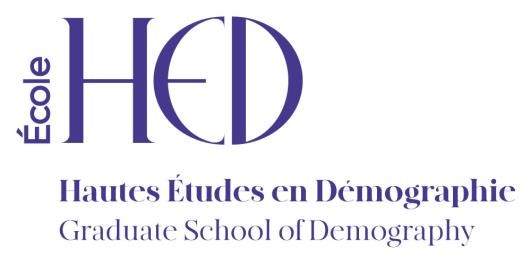 École HEDComposition du Conseil d’administration (CA) (au 1er mars 2022) Présidente du conseil d’administration : Christine Neau-Leduc, Présidente de l’université Paris 1 Panthéon-Sorbonne Université Paris 1 Panthéon-Sorbonne Violaine 	Sebillotte, Vice-Présidente de la commission de la recherche (suppléante)Institut national d’études démographiques (Ined) Magda Tomasini, Directrice de l’InedAline Desesquelles, Directrice déléguée à la recherche (suppléante) Université Paris Nanterre Philippe 	Gervais-lambony, Président de l’université Genevieve Bergonnier-Dupuy, Vice-présidente en charge de la recherche (suppléante) Université de Strasbourg 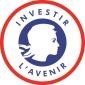 Catherine Florentz, Première vice-présidente et vice-présidente Recherche et formation doctorale Jay Rowell, Vice-Président délégué Recherche (suppléant) 	 Université de Bordeaux Philippe Moretto, Vice-Président recherche  Éric Macé, Professeur de sociologie (suppléant)  Représentant des partenaires non financés (Université de Paris Cité, Université de Versailles Saint-Quentin-en-Yvelines (UVSQ), Université de Picardie Jules Verne) Philippe Nivet, Vice-Président délégué à la Recherche en SHS, Université de Picardie Jules Verne Marie-Françoise Montaubin, Vice-présidente en charge des relations internationales, Université de Picardie Jules Verne (suppléante) Membres sans voix délibérative Hippolyte d’Albis, Directeur de l’Ecole HED Houda Keghouche, Chargée de coordination de l’Ecole HED Représentantes étudiantes auprès du Conseil d’administration : Clara Girault et Eugenia ProsperiÉcole des Hautes Etudes en DémographieGraduate School of Demography L’Ecole des Hautes Etudes en Démographie a bénéficié, sous le nom de projet EUR REDPOP, d’une aide de l’Etat gérée par l’Agence nationale de la Recherche au titre du programme d’Investissements d’Avenir, portant la référence ANR-17-EURE-0011.  